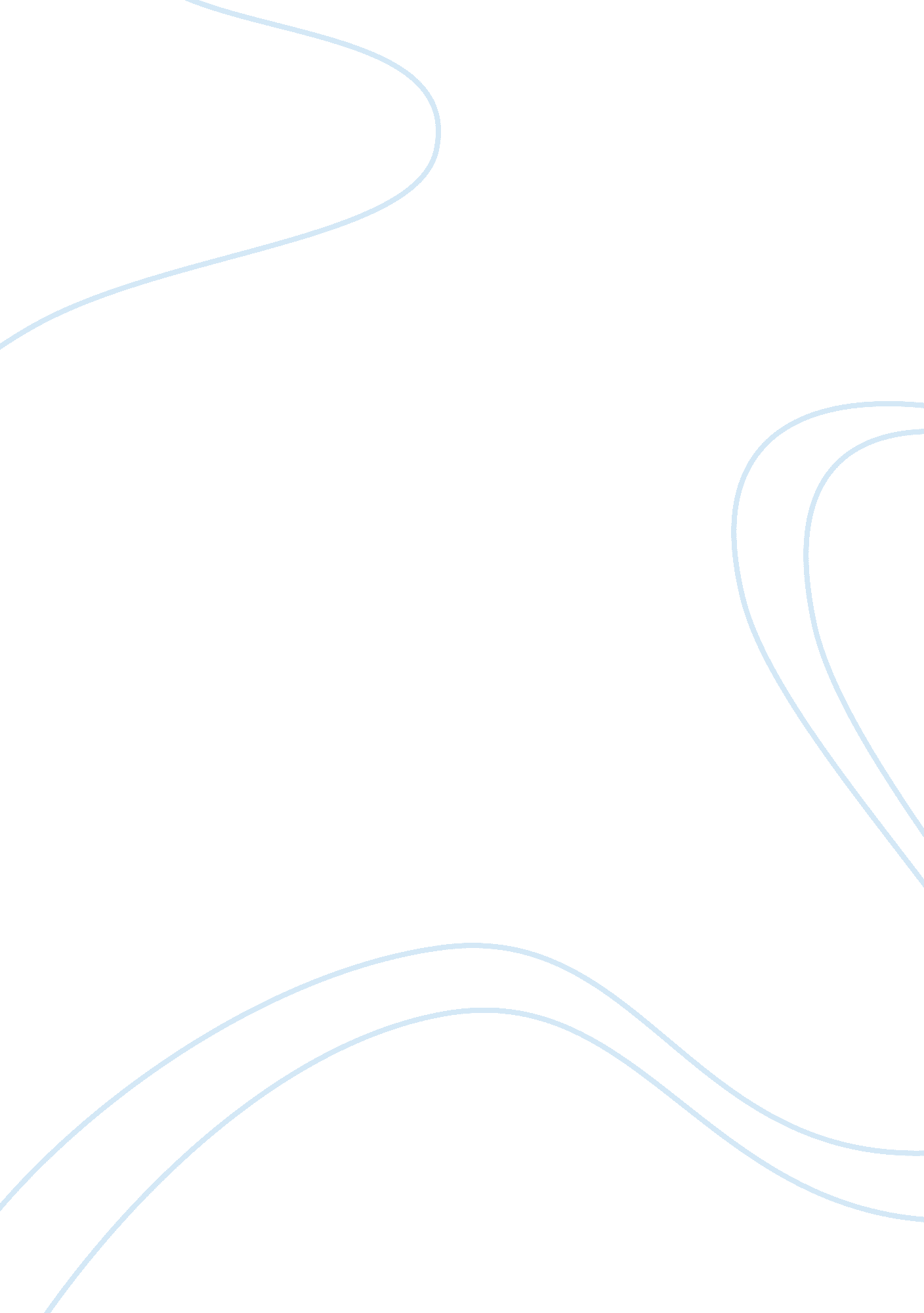 Distance learningEducation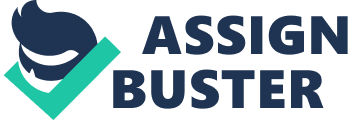 Distance Learning Distance Learning Distance learning or distance education is the education where one is not confirmed in an area such as a classroom in order to learn. It involves getting the education where one has barriers such as time and distance separating the learner and the teacher. Distance learning is represented by two types: synchronous learning and asynchronous learning. Synchronous learning is where both have to be present at the same time during the session. Asynchronous learning is where the learner can access the material at their own disposal and time (Miller, 1989). 
In the earlier days, distance learning was done through mails, audio and video recordings or print materials. With the improved technology, distance learning has improved significantly as well through video and web conferencing, educational television, internet radio, and live streaming. Distance learning has had its advantages. Disabled and handicapped people now have an opportunity to learn, improved capacity constraints hence a large number are able to receive education. The concept of self paced learning has improved, giving equal opportunity for all disregarding socioeconomic status. It has its limitations such as communication barrier, which poses the greatest challenge. It is costly and complex as technology and skills are required for it to succeed. Some courses may need additional support materials that are not provided. This mode of study does not give students a chance to improve their oral communication (Miller, 1989). 
Mathematics is a practical subject that requires full attention of the student and the teacher present. Since it needs a lot of concentration, online tutorials maybe a superior choice since one does it at their own pace until they gain an understanding. However, as much as it sounds like a good option, the student needs to be in constant communication with teacher for feedback and explanation in areas of difficulty. Online mathematics tutorials might not be the best mode to adopt. 
Reference 
Miller, G. (1989). The evolution of distance education. Calgary: University of Calgary Press. 